4公埼理第332号令和4年12月2日各　位公益社団法人　埼玉県理学療法士会　　会　長　　　　　　南本　浩之教育局長　　　　　　赤坂　清和指定管理者研修部長　　　　　　西尾　尚倫（公文書番号にて公印省略）【重要】（公社）埼玉県理学療法士会 第2回協会指定管理者研修会(初級)のお知らせ謹啓　時下益々ご清祥のこととお慶び申し上げます。平素は格別のご高配を賜り、厚く御礼申し上げます。さて、日本理学療法士協会では、理学療法士業界を取り巻く社会情勢の変化に対応するため、平成28年度より管理者人材育成研修システム「協会指定管理者（初級）・（上級）」を設定致しました。ご存知の通り、地域包括ケアシステムや医療機関の機能分化等に伴う病床再編の動向は、理学療法士の雇用へ影響を及ぼす事項であり、急増する理学療法士の質の維持・向上には管理者間での情報交換や協会・士会・管理者が一体となった取り組みが必要となります。また、今般の新型コロナウイルスのような不測の事態において、各施設の管理者同士が協力しあえる関係性が構築できることも重要と考えております。　本研修会を受講し、協会指定管理者（初級）を取得することにより、日本理学療法士協会からは「診療報酬改定」などの管理者向け情報の配信があります。また埼玉県士会では、来年度以降に協会指定管理者（初級）取得者を限定とした交流会などを検討しております。管理者同士のネットワークを作り、日々の悩みを打ち明けられる良い機会になると考えておりますので、積極的に取得を検討いただければと思います。ご多用とは存じますが、各施設から理学療法部門の管理者様、管理者を目指す理学療法士の皆様にご参加頂けたら幸いです。何卒宜しくお願い申し上げます。敬具記1. 研修会名　：　（公社）埼玉県理学療法士会　第2回協会指定管理者研修会（初級）2. 日時・場所：日時：令和5年2月15日(水) 　19：00〜20：30（予定）　研修形式：Zoomによるオンライン形式講師：埼玉県立大学　田口孝行氏3. 対象者：埼玉県理学療法士会　会員4. 定員：50名5. 参加費：無料6. 内容講義日本理学療法士協会の求める管理者像埼玉県理学療法士会が目指したい士会組織と管理者との連携協力体制7. 事前手続き本研修会受講で協会指定管理者（初級）を取得することができます。取得するためには必ず事前にマイページから管理者証明申請手続きを済ませておく必要があります。申請を済ませていないと協会指定管理者（初級）の取得はできませんのでご注意下さい。※士会長推薦の要件が変更になっております。下記のULRを参照してください。　URL: http://www.saitama-pt.or.jp/archives/10448※「管理者の人材育成のための研修システム」の詳細は、（公社）日本理学療法士協会ホームページをご覧下さい。８．申込み方法下記のURLまたはQRコードを読み取り、日本理学療法士協会会員番号（8桁）、所属、氏名、生年月日（西暦）、電話番号、メールアドレスを明記してお申し込みください。なお、記載いただいたメールアドレスにZoomのIDをお送りするため、メールアドレスのお間違いのない様お願い致します。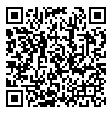 https://ssl.form-mailer.jp/fms/16ed651e765441９．申込締切り：令和5年2月10日（金）１０．注意事項パソコンまたは携帯端末のZoomアプリをダウンロードしていただく必要があります。使用機器がパソコンの場合、WEBカメラが使用できるか確認してください。当日参加時は、申込者氏名と同じ名前でZoomに参加してください。本人確認作業を行います（場合によっては、当日講義中にこちらからご確認依頼をすることがあります）。本人確認できない場合は、取得が認められません。研修会参加に際し、1人1アカウントでのご参加をお願い致します。講義中、音声はミュートにしてください（視聴確認作業は行ないません）。なお、ビデオは参加確認のためオンにしていただく予定です（Zoom実施環境を写したくない方は、背景を選択することが可能ですので、そちらをご利用ください）。インターネット接続の問題等で受付時間に間に合わなかった場合、最後まで視聴できなかった場合や途中退席された場合、取得は認定されません。安定したWi-Fi環境での受講をお勧めします。研修内でのカメラ・ビデオ撮影（カメラ付き携帯電話含む）・録音等は、講演者の著作権保護のため禁止させていただきます。研修会の動画や写真、資料がSNSやその他インターネット上に配信もしくは受講者以外に渡ったことが確認された場合、受講者全員の取得を失効させていただきます。事前の問い合わせ、当日のキャンセルはメールにてお願いいたします。また、事前の欠席のご連絡は申込期間中に問い合わせ先（メール）までご連絡お願いいたします。研修会を中止する場合は、研修会開催日前日の19時までに埼玉県理学療法士会ホームページを通じてご連絡いたします。ホームページに掲載されない場合は予定通り開催いたします。前日・当日の電話やホームページからのお問い合わせには対応できませんのでご了承ください。【お問い合わせ】　（公社）埼玉県理学療法士会　教育局　西尾尚倫宛　　　Email：pt_metro_7th@yahoo.co.jp　                                      ※お電話でのお問い合わせはご遠慮ください。